Home Learning – W.B 1/06/2020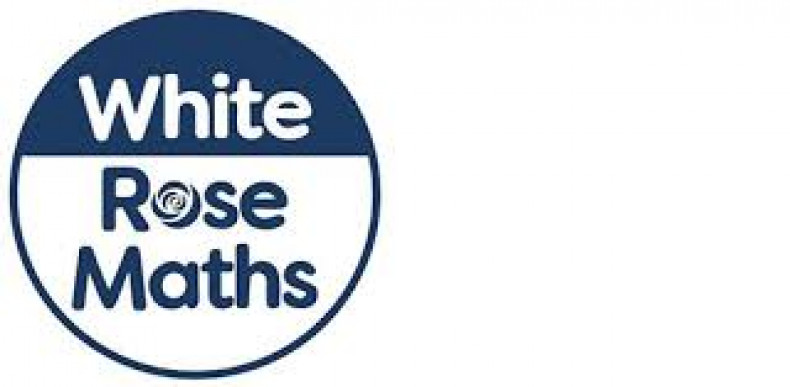 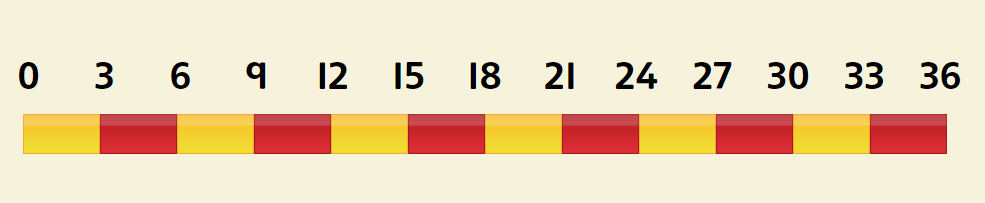 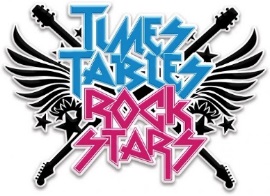 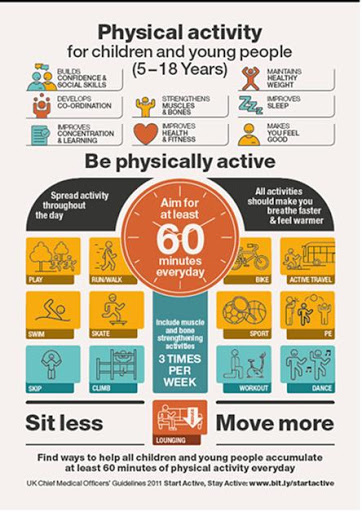 https://www.youtube.com/user/WestYorkshireSport/videosFun, free activities to entertain and educate at home.